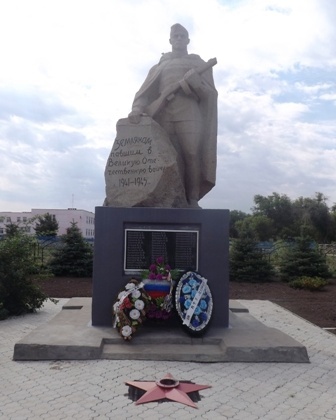 Уважаемые жители Николаевского муниципального образования.Одной из главных задач бюджетной политики является обеспечение прозрачности и открытости бюджетного процесса. Для привлечения большого количества граждан к участию в обсуждении вопросов формирования бюджета района и его исполнения разработан «Бюджет для граждан». «Бюджет для граждан» предназначен, прежде всего, для жителей, не обладающих специальными знаниями в сфере бюджетного законодательства. Информация «Бюджет для граждан» в доступной форме знакомит граждан с основными характеристиками бюджета Николаевского муниципального образования.Бюджетный процесс - ежегодное формирование и исполнение бюджета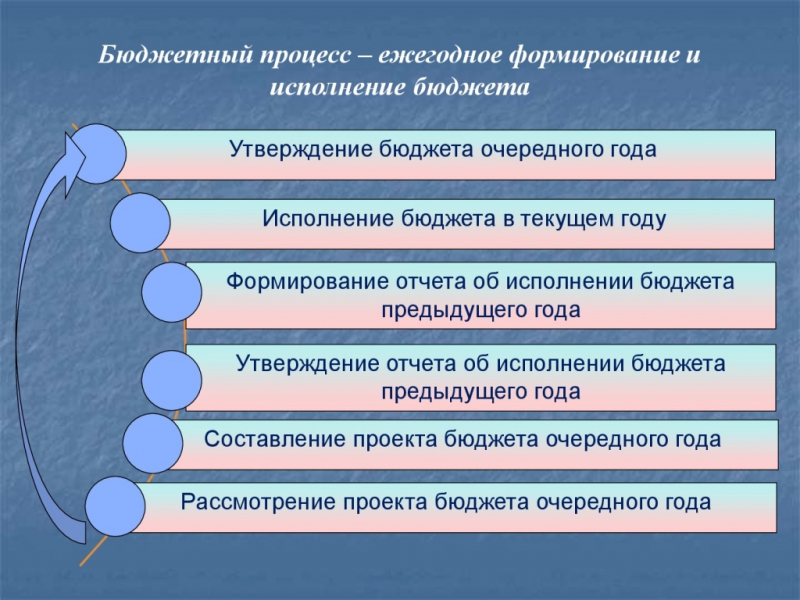 Что такое бюджет?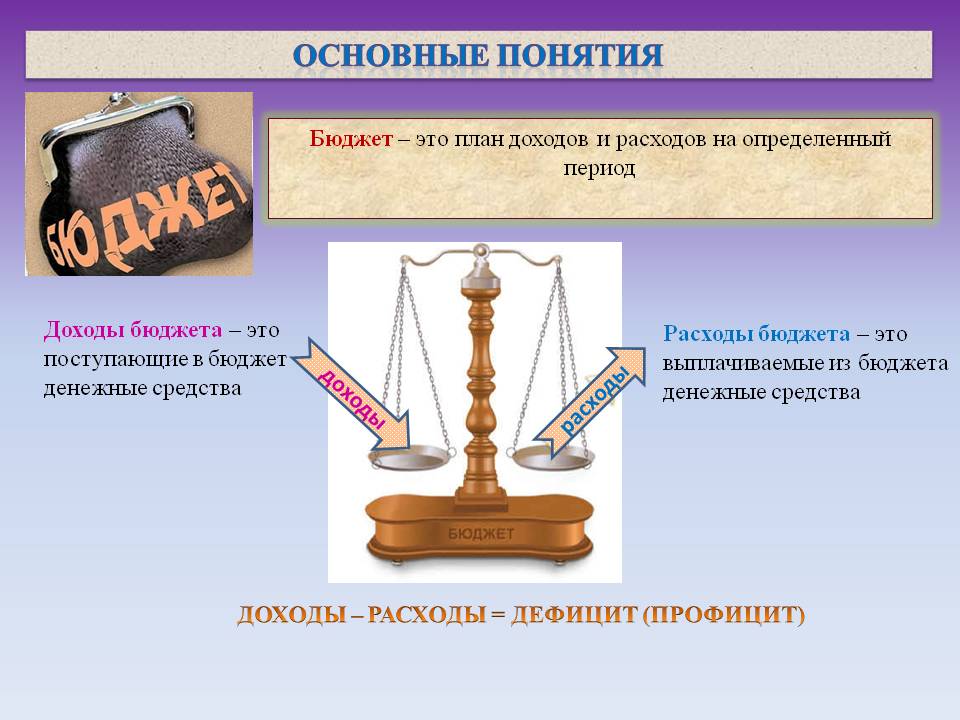 Бюджет Николаевского муниципального образования  тыс. руб.Зачем нужны бюджеты?Для выполнения своих задач муниципальному образованию необходим бюджет, который формируется за счет сбора налогов и безвозмездных поступлений направляемых на финансирование бюджетных расходов.Основныехарактеристикибюджета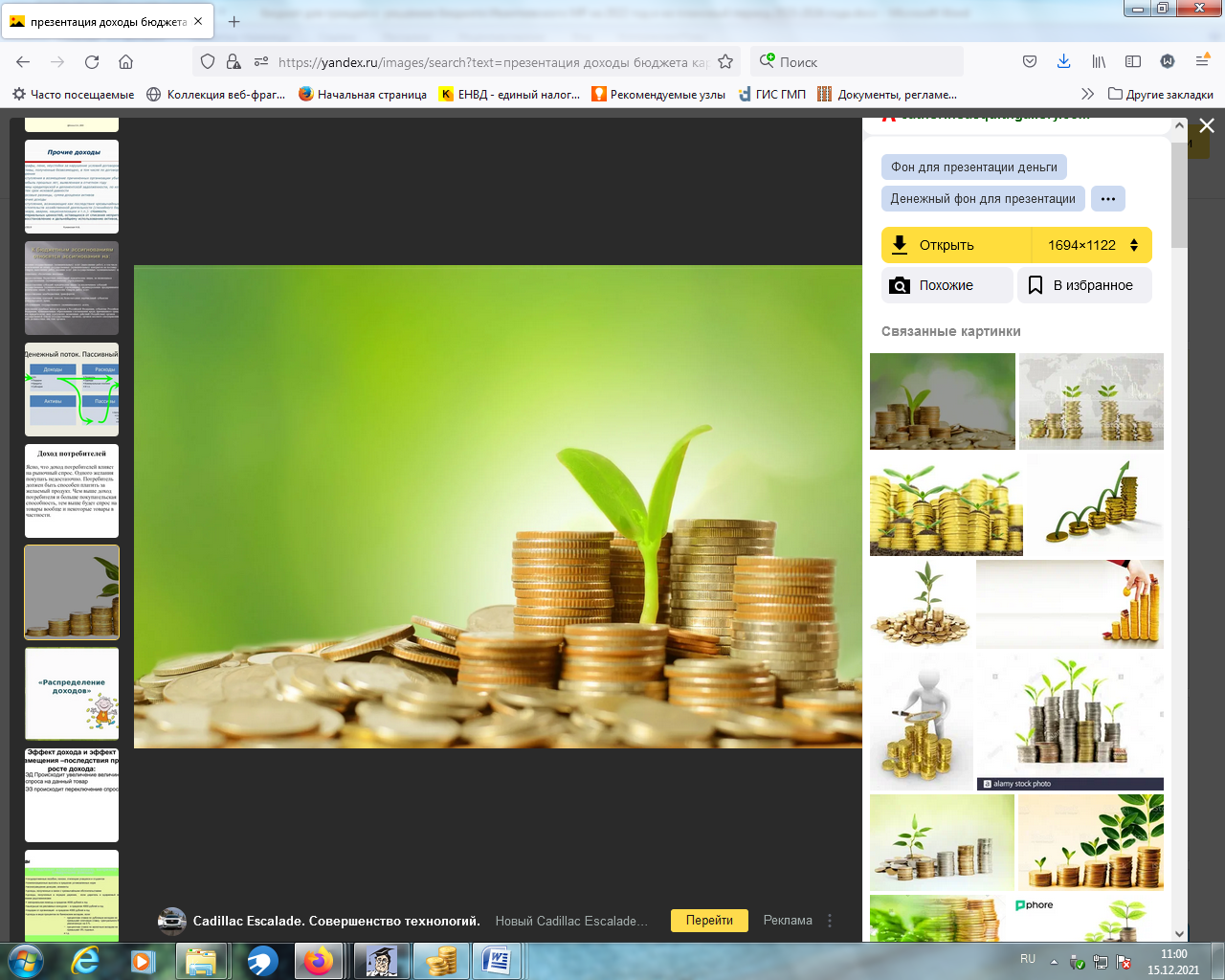 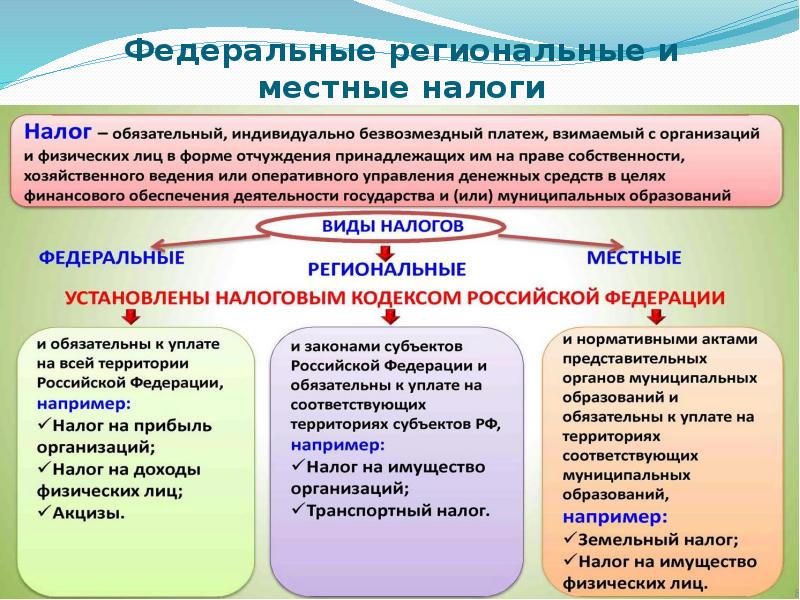 Налоги, зачисляемые в бюджет муниципального образования в 2024 годуСтруктура доходов бюджета Николаевского муниципального образованиятыс.руб.Доходы бюджета Николаевского муниципального образованияв расчете на 1 жителя( численность населения Николаевского муниципального образования на 01.01.2023г. 540 человек)                                                                                                                                   руб.	Доходная база бюджета по налоговым и неналоговым доходам сформирована на основании имеющегося доходного потенциала, с учётом показателей прогноза социально-экономического развития Николаевского муниципального образования на 2024 год и плановый период 2025 и 2026 годов.         Основными бюджетообразующими доходами бюджета муниципального образования  являются налог на имущество физических лиц, земельный налог и акцизы на нефтепродукты.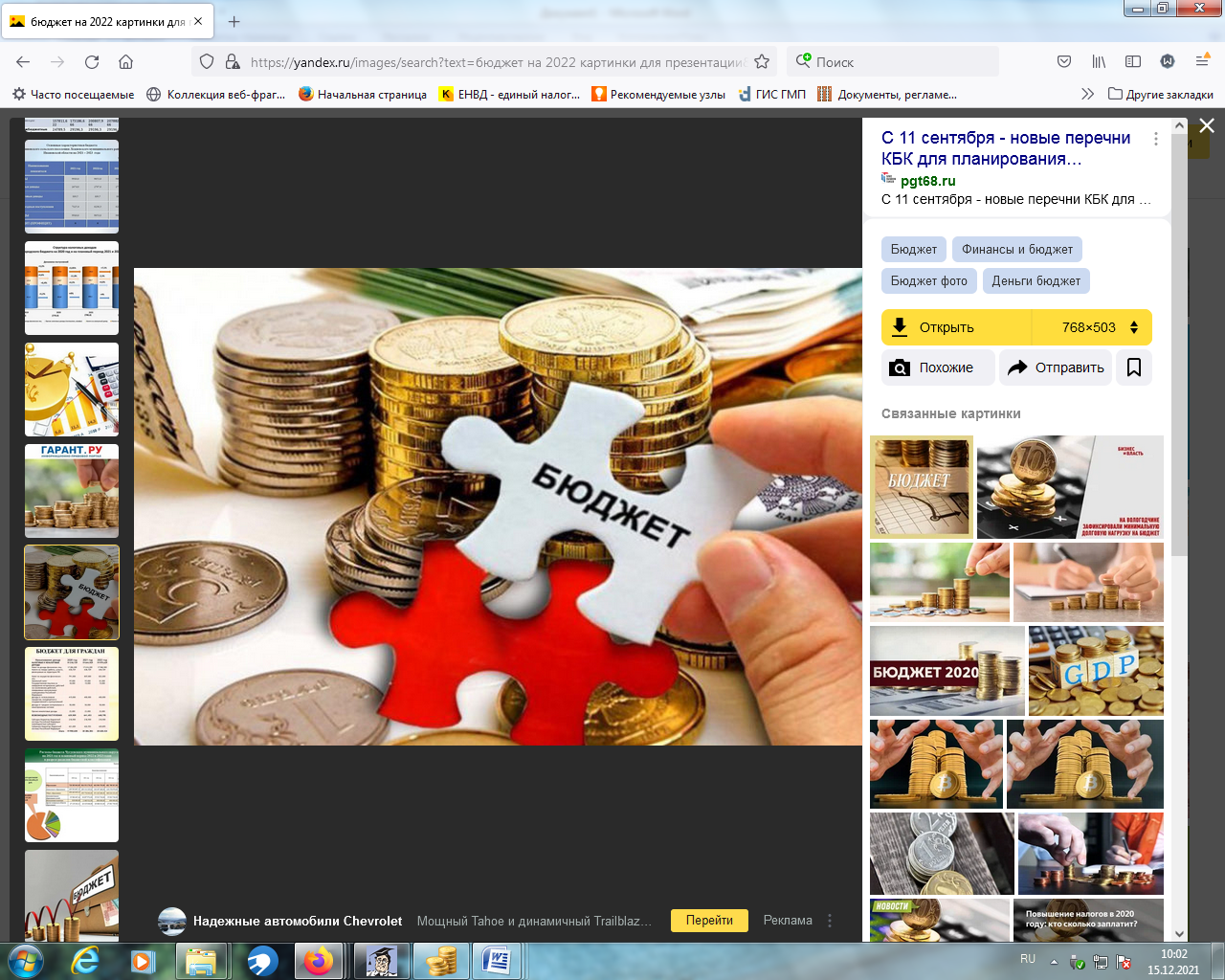 РАСХОДЫ.Расходы бюджета – выплачиваемые из бюджета денежные средства.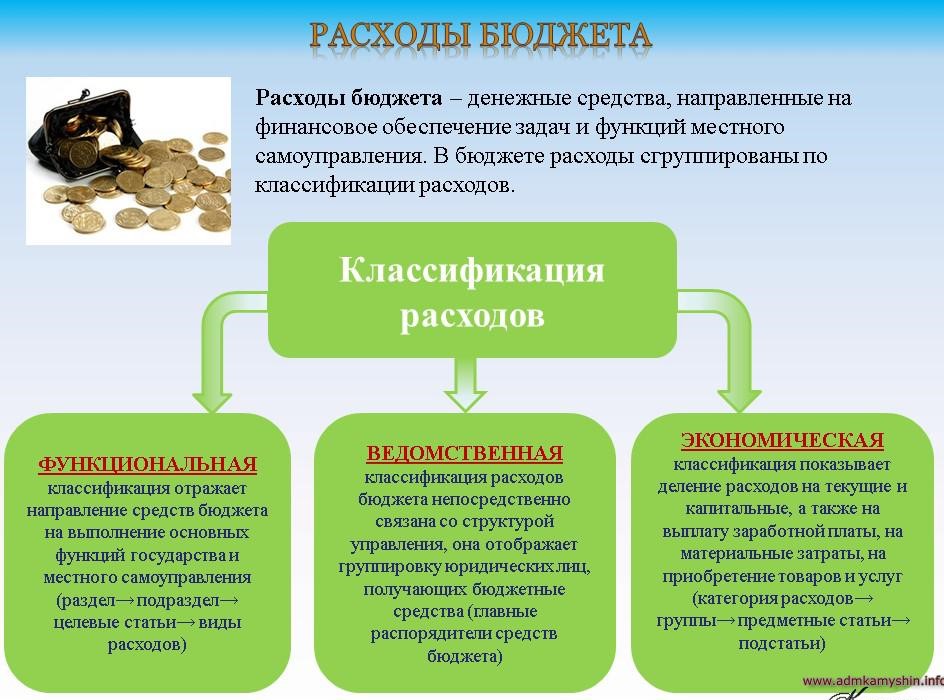 Расходы по основным функциям муниципального образования.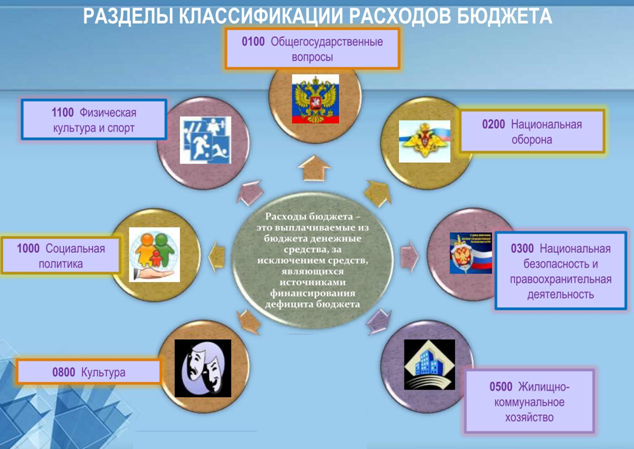 Структура расходов бюджета Николаевского муниципального образования по разделам в 2022-2026 годах.																	%Расходы бюджета Николаевского муниципального образования по основным разделам на душу населения				руб.руб.Расходы бюджета Николаевского муниципального образования запланированы на 2024 год в сумме 4084,7 тыс. рублей, на 2025 год в сумме 2436,6 тыс. рублей, на 2026 год сумме 2454,4 тыс. руб. Общий объем и структура расходов представлена в следующей форме:  									тыс.руб.Бюджетные ассигнования бюджета Николаевского муниципальногообразования по муниципальным программам 		тыс. руб.Планируемый объем муниципального долгаМуниципальный долг в Николаевском муниципальном образовании по состоянию на 01.01.2024г. – отсутствует.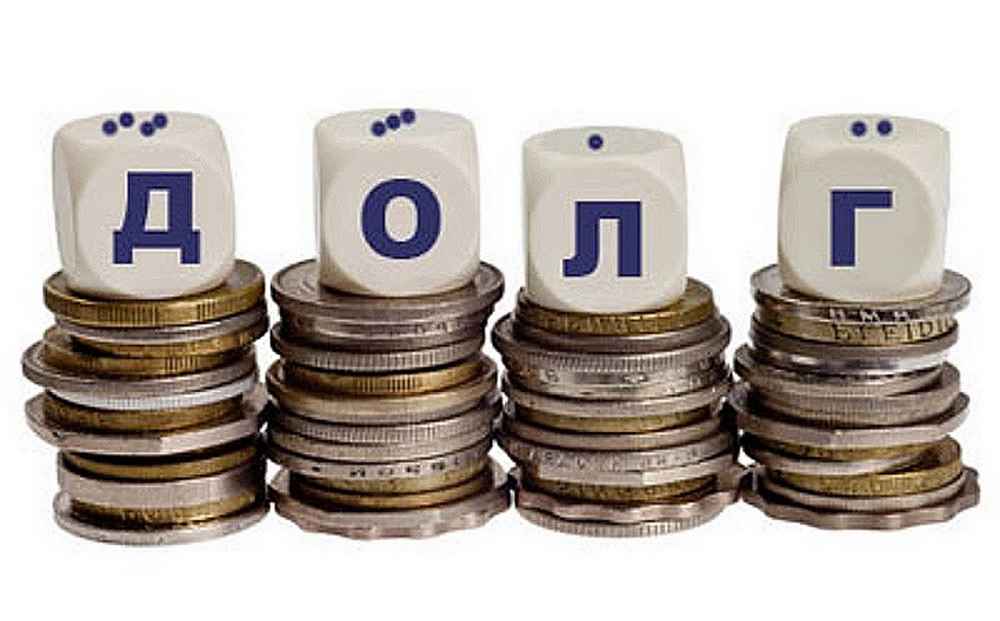 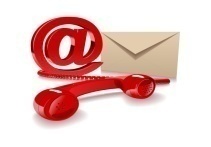 Контактная информация:        Адрес:  413320, Саратовская область, Ивантеевский район с.Николаевка.                     График работы с 8-00 до 16-12, перерыв с 12-00 до 13-00.                   Телефоны  (8 84579 5-44-21)                    Тел.5- 44-21      Глава Николаевского муниципального образования   Корнилова Н.А.      Электронная почта: nikolaevkaadm2@yandex.ruПоказателиОтчет2022 годОценка 2023 годПланПланПланПоказателиОтчет2022 годОценка 2023 год 2024 год2025год2026годДоходы, в том числе4628,727411,04084,72496,62574,4Налоговые, неналоговые доходы1993,02347,02292,42307,72370,1Безвозмездные поступления2635,725064,01792,3188,9204,3Расходы, в том числе 4664,627531,44084,72496,62574,4Условно утвержденные60,0120,0Общегосударственные вопросы1829,91987,11473,01537,51370,5Национальная оборона105,4115,2138,8153,4167,5Национальная экономика1825,41745,02121,6512,4570,4Жилищно-коммунальное хозяйство893,423649,1154,967,0179,7Другие расходы10,535,0196,4166,3166,3Баланс (доходы-расходы)(-)Дефицит или профицит(+)-35,9-120,40,00,0        0,0Доходы бюджетаДоходы бюджетаДоходы бюджетаНалоговые доходыНеналоговые доходыБезвозмездные поступления- налог на доходы физических лиц- акцизы по нефтепродуктам- единый сельскохозяйственный налог- налог на имущество физических лиц- земельный налог- доходы от использования муниципального имущества- доходы от продажи материальных и нематериальных активов- штрафы за нарушение законодательства- прочие неналоговые доходы- дотации- субсидии- субвенции- иные межбюджетные трансфертыМежбюджетные трансферты - основной вид безвозмездных перечисленийВиды межбюджетныхтрансфертовОпределениеАналогия в семейномбюджетеДотации (от лат.«Dotatio» –дар, пожертвование)Предоставляются без определения конкретной цели их использованияВы даете своему ребенку «карманные деньги»Субвенции (от лат.Subveire»– приходить на помощь)Предоставляются на финансирование«переданных» другим публично-правовым образованиям полномочийВы даете своему ребенку деньги и посылаете его в магазин купить продукты(по списку)Субсидии (от лат.«Subsidium» - поддержка)Предоставляются на условиях долевого софинансирования расходов других бюджетовВы «добавляете» денег для того, чтобы ваш ребенок купил себе новый телефон(а остальные он накопит сам)Налог на доходы физических лицНалог на имущество физических лицЗемельный налог                   3 %                                    100 %                                      100 %                   3 %                                    100 %                                      100 %                   3 %                                    100 %                                      100 %	Местный бюджет	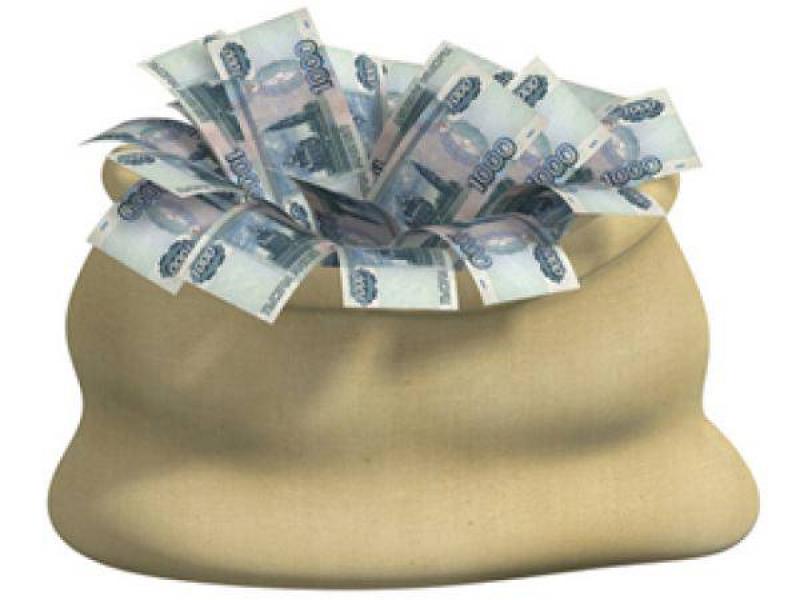 	Местный бюджет		Местный бюджет	Наименование доходовОтчет2022 годОценка 2023 годПланПланПланНаименование доходовОтчет2022 годОценка 2023 год2024год2025год2026годНалоговые доходы  всего:1989,32196,52288,82304,12366,5в том численалог на доходы физических лиц105,9123,1131,1132,5133,7акцизы на нефтепродукты612,6572,1501,6512,4570,4единый сельскохозяйственный  налог117,8686,9154,4157,5160,7налог на имущество физических лиц74,560,4779,8779,8779,8земельный налог1078,5754,0721,9721,9721,9Неналоговые доходы всего:3,7150,53,63,63,6 в том числеаренда имущества2,42,62,42,42,4доходы поступающие в порядке возмещения расходов, понесенных от эксплуатации имущества1,31,61,21,21,2инициативные платежи146,3Безвозмездные поступления всего:2635,725064,01792,3188,9204,3в том числедотации 31,5192,933,535,536,8субсидии1698,024740,91620,0субвенции105,4115,2138,8153,4167,5Безвозмездные поступления от негосударственных организаций800,8иные межбюджетные трансферты15,0Итого доходов:4628,727411,04084,72496,62574,4Наименование доходовОтчет2022 годОценка 2023 годПланПланПланНаименование доходовОтчет2022 годОценка 2023 год2024 год2025 год2026 годДоходы всего, в том числе:8572,050761,07564,04623,04767,0налоговые  и неналоговые доходы3691,04346,04245,04273,04389,0безвозмездные поступления4881,046415,03319,0350,0378,0РазделНаименование2022готчет2023г оценкапланпланпланРазделНаименование2022готчет2023г оценка2024г2025г2026гВсего10010010010010001Общегосударственные вопросы39,27,236,163,155,802Национальная оборона2,20,43,56,36,804Национальная экономика39,16,351,921,023,305Жилищно-коммунальное хозяйство19,285,93,82,77,307Образование0,10,708Культура, кинематография0,20,10,10,20,210Социальная политика0,13,96,76,6РазделПоказательОтчет2022 годОценка 2023 годПланПланПланРазделПоказательОтчет2022 годОценка 2023 год2024г2025г2026г01Содержание работников органов местного самоуправления2943,553679,812727,772847,222537,9605Жилищно-коммунальное хозяйство1669,3043794,63286,85124,07332,7708Культура, кинематография14,99,269,269,269,26Итого расходы местного бюджета8686,450984,077564,264512,224545,18РасходыОтчет2022 годОценка 2023 годПланПланПланРасходыОтчет2022 годОценка 2023 год 2024 г2025г2026гОбщегосударственныевопросы1829,91987,11473,01537,51370,5Национальная оборона105,4115,2138,8153,4167,5Национальная экономика1825,41745,02121,6512,4570,4Жилищно-коммунальное хозяйство893,423649,1154,967,0179,7Образование2,530,0Культура, кинематография8,05,05,05,05,0Социальная политика30,0161,4161,3161,3ИТОГО расходов:4664,627531,44084,72436,62454,4НаименованиеПланПланПланНаименование 2024 год 2025 год2026 годМуниципальная программа «Развитие Николаевского муниципального образования Ивантеевского муниципального района Саратовской области»2281,5584,4755,1Подпрограмма «Развитие автомобильных дорог общего пользования местного значения в границах населенных пунктов Николаевского муниципального образования»2121,6512,4570,4Подпрограмма "Повышение качества водоснабжения и водоотведения"108,9120,7Подпрограмма «Благоустройство»46,067,059,0Подпрограмма "Обеспечение культурного досуга жителей муниципального образования»5,05,05,0Вид долгового обязательстваНа 01.01.2025г.На 01.01.2025г.На 01.01.2026г.На 01.01.2026г.На 01.01.2027г.На 01.01.2027г.Вид долгового обязательстваСумма,           тыс. рублейУдельный вес, в%Сумма,           тыс. рублейУдельный вес, в%Сумма,           тыс. рублейУдельный вес, в%Вид долгового обязательстваСумма,           тыс. рублейУдельный вес, в%Сумма,           тыс. рублейУдельный вес, в%Сумма,           тыс. рублейУдельный вес, в%Бюджетные кредиты из районного бюджета------Кредиты от кредитных организаций------Всего:------